Кейс по развитию предпосылок функциональной грамотности детей 6-7лет.Цель: Учить детей пересказывать литературный текст Е.Матвеева  «В лесу»Задачи:Образовательные: Учить детей пересказывать текст последовательно, без пропусков и повторений, выразительно передавая речь персонажей.Развивающие : Развивать память, мышление, творческое воображение, связную диалогическую и монологическую речь, грамматическую и звуковую культуру речи, а также развивать навыки драматизации.Воспитывающие: Воспитывать чувство коллективизма, и дружеские взаимоотношения, а также положительные качества личности- уверенность в себе, смелость.Материалы и оборудование: иллюстрации главных героев белки, Ламбы.Здравствуйте, ребята, я хочу пригласить вас в сказку. Закройте глазки «Раз, два, повернись, в сказке очутись».Сегодня я для вас принесла шкатулку не простую, а сказочную, давайте посмотрим, что там лежит (достаю конверт).Это конверт, здесь есть загадки, давайте мы с вами их отгадаемЯ люблю орешки,И наряд мой прост,Рыжая шубкаИ пушистый хвостС ветки прыгаю на веткуПо земле гуляю редко.Дети: БелкаАналитико –синтетическая активность.Какой первый звук в слове «белка»Придумайте слова, которые начинаются на такой же звук.Сколько слогов в слове «белка»Разгадывание ребуса «Белка»Воспитатель: Сегодня мы с вами познакомимся еще с одной сказкой «В лесу»давайте внимательно ее послушаем (чтение сказки) Приложение 2Рассматривание иллюстрации «Ламба увидела белку» (Приложение 1).Беседа по содержанию рассказа и иллюстрации:- Ребята понравился вам рассказ? - Кто пошёл с Ламбой в соседний лес-Ребята, как вы думаете, Ламбе понравилось в лесу? (ответы детей)-Кого Ламба с Викой встретили в лесу? -Где сидела белка?  Повторное чтение сказки, с установкой на пересказА сейчас давайте с вами немного отдохнем.Белка прыгала, скакала. (Дети прыгают на месте)К зиме кладовки заполняла: (Наклоны – как будто что собирают)Здесь – орешки, (Поворот вправо)Тут – грибочек (Поворот влево)Для сыночков и для дочек. (Шагают на месте)Воспитатель : Ребята, я начинаю рассказывать сказку, а вы все внимательно слушайте. Тот, на кого я укажу рукой, начнет рассказывать. Остальные внимательно следите. Следующий, на кого я укажу, должен продолжать начатое. Необходимо постараться рассказать как можно подробнее точнее, чтобы сказка получилась понятной Воспитатель: Как называется сказка ?Воспитатель: Чем сказка закончилась?Художественно эстетическое развитие.Рисование иллюстраций к сказке «В лесу»Ребус с ответом БЕЛКА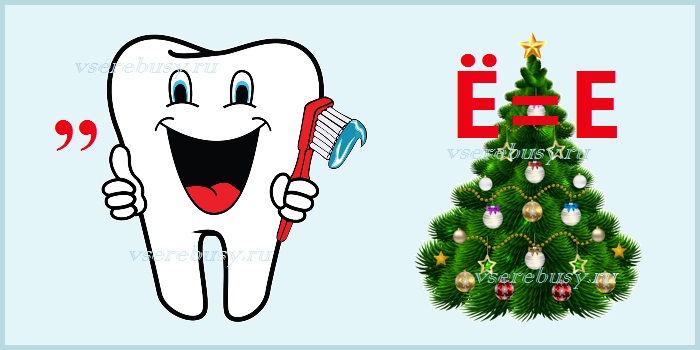 Приложение 2.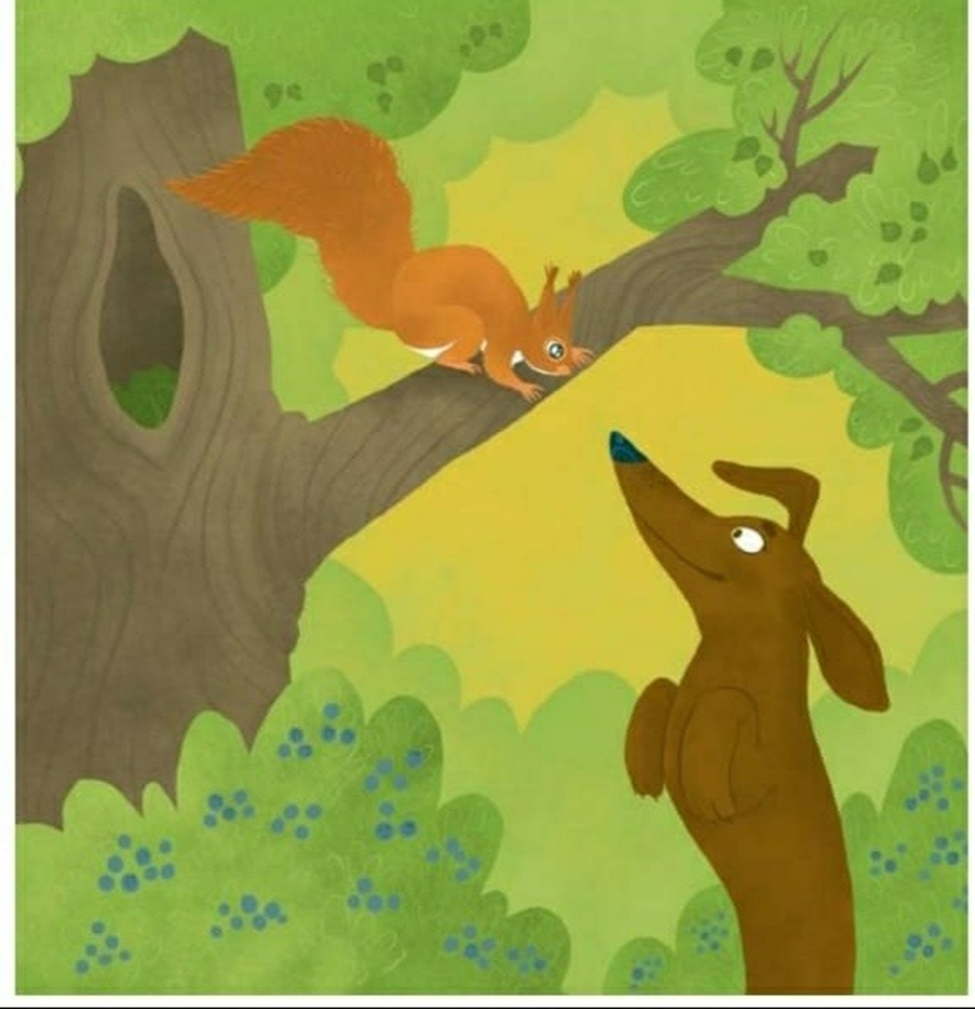 Приложение 1.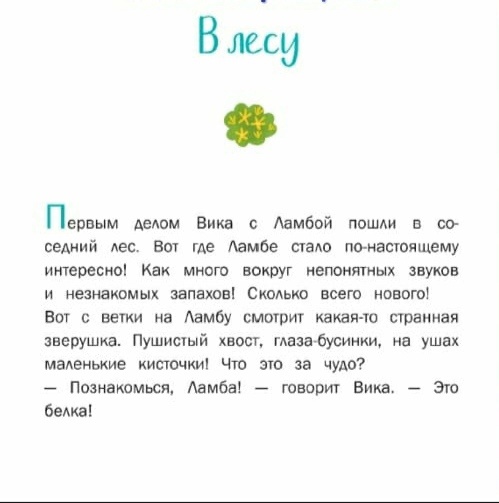 